Raquel CamposTel. +351 918 654 931helena.rocha@lift.com.pt 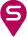 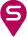 